English answers for the week beginning 20.4.20Capital letters answers: 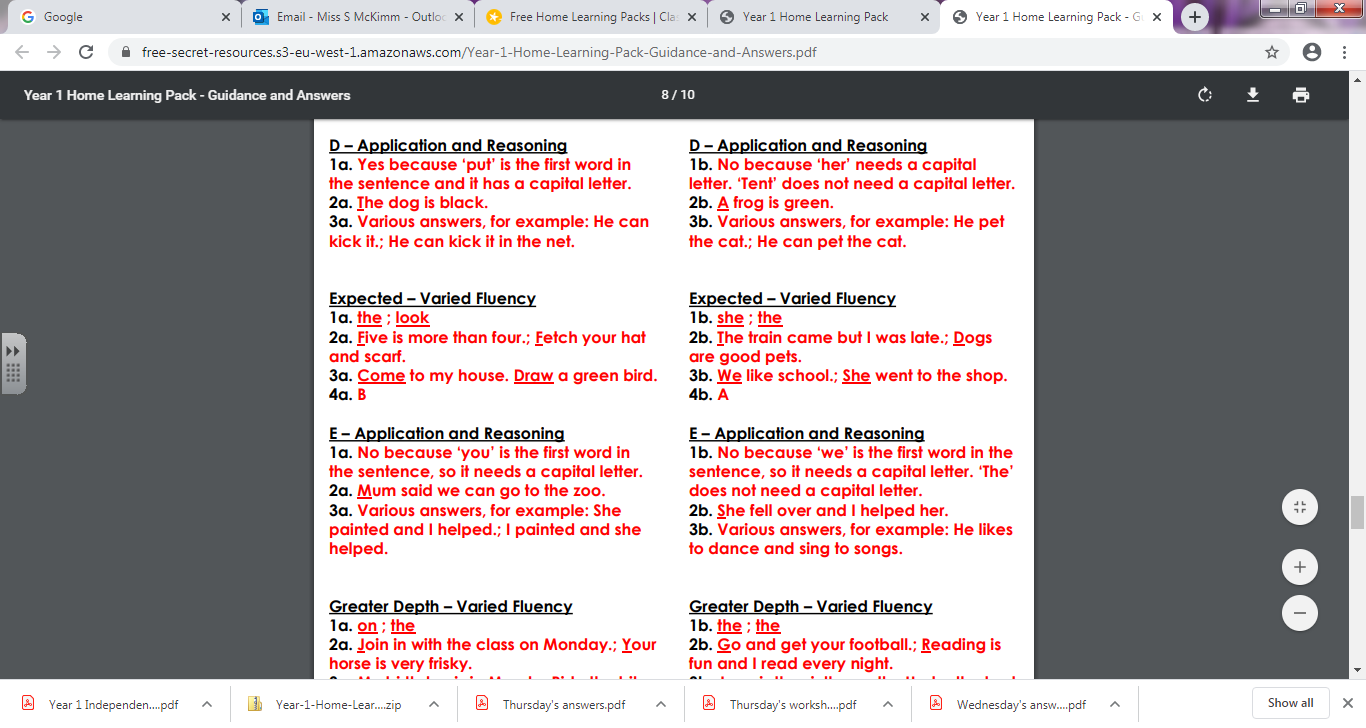 Using questions answers: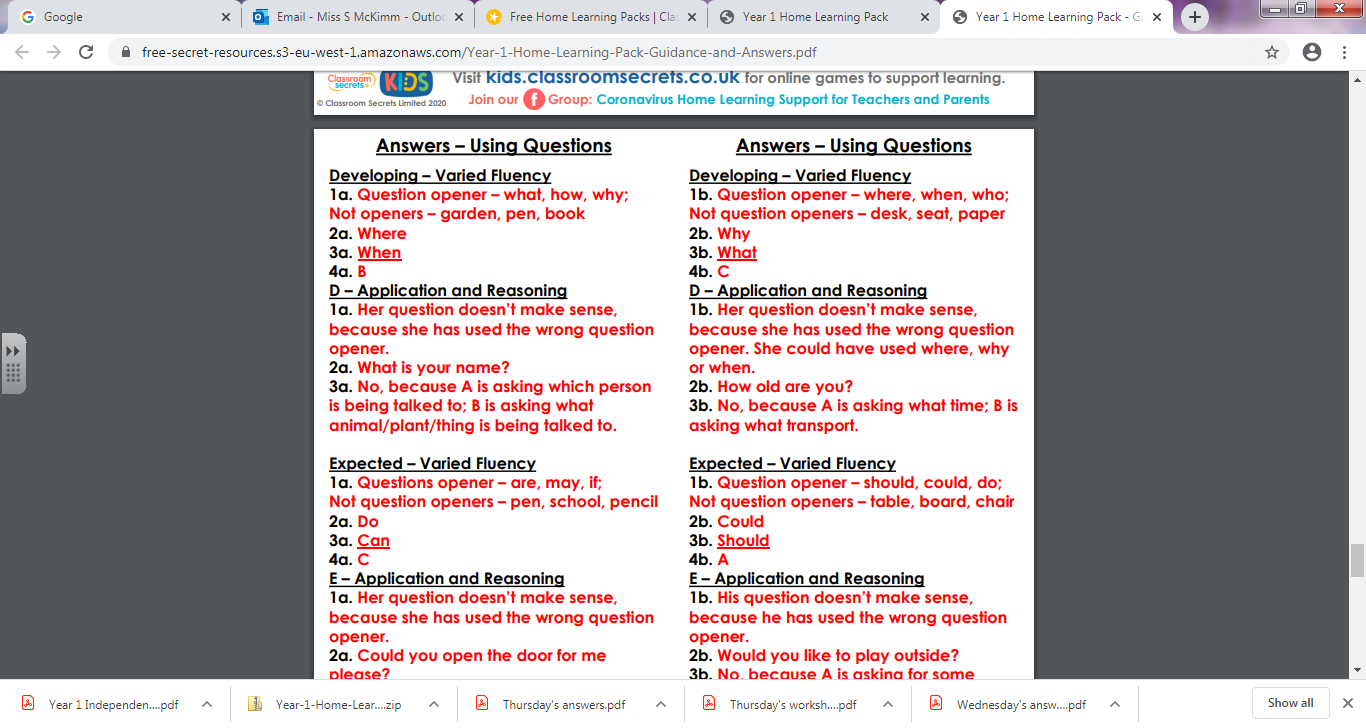 